Komisarz Wyborczyw Kielcach…………al. IX Wieków Kielce 325-516 Kielce ZGŁOSZENIE ZAMIARU GŁOSOWANIA KORESPONDENCYJNEGOW WYBORACH DO SEJMU RZECZYPOSPOLITEJ POLSKIEJ I DO SENATU RZECZYPOSPOLITEJ POLSKIEJZARZĄDZONYCH NA DZIEŃ 13 PAŹDZIERNIKA 2019 R.OświadczenieOświadczam, iż jestem wpisany do rejestru wyborców w gminie/mieście/dzielnicy:………………………………………………….                                       (nazwa gminy/miasta)TAK     NIE      Proszę o dołączenie do pakietu wyborczego nakładki na kartę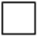 				 do głosowania sporządzonej w alfabecie Braille’a.Do zgłoszenia dołączam kopię aktualnego orzeczenia właściwego organu orzekającego o ustaleniu stopnia niepełnosprawności.………………..., dnia ………………                                                        ……………………..           (miejscowość)                                  (data)                                                                                                  (podpis wyborcy)NAZWISKOIMIĘ (IMIONA)IMIĘ OJCADATA URODZENIANR PESELADRES, NA KTÓRY MA BYĆ WYSŁANY PAKIET WYBORCZY